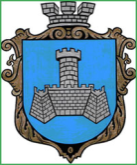 Українам. Хмільник  Вінницької областіР О З П О Р Я Д Ж Е Н Н Я МІСЬКОГО  ГОЛОВИ                                                                            від 02 березня 2018  р.                                                   № 82 –рПро проведення   позачерговогозасідання виконкому міської ради      Розглянувши службову  записку начальника управління  ЖКГ та КВ міської ради Сташок І.Г.  від 01.03.2018 р.,  відповідно до п.п.2.2.3 пункту 2.2 розділу 2 Положення про виконавчий комітет Хмільницької міської ради 7 скликання, затвердженого  рішенням 46 сесії міської ради 7 скликання від 22.12.2017р. №1270, керуючись ст. 42 Закону України „Про місцеве самоврядування в Україні”:Провести  позачергове засідання виконкому  міської  ради  02.03.2018 року о 11.00 год., на яке винести наступне питання:2.Загальному відділу міської ради  ( О.Д.Прокопович) довести це  розпорядження до членів виконкому міської ради та всіх зацікавлених суб’єктів.3.Контроль за виконанням цього розпорядження залишаю за собою.  Міський голова                                  С.Б.РедчикС.П.МаташО.Д.ПрокоповичН.А.БуликоваПро встановлення розміру кошторисної заробітної плати, який враховується при визначенні вартості будівництва (нового будівництва, реконструкції, реставрації, капітального ремонту, технічного переоснащення) об’єктів, що споруджуються за рахунок коштів бюджету міста Хмільника Вінницької області на 2018 рік та коштів підприємств, установ , організацій, що належать до комунальної власності територіальної громади міста      Про встановлення розміру кошторисної заробітної плати, який враховується при визначенні вартості будівництва (нового будівництва, реконструкції, реставрації, капітального ремонту, технічного переоснащення) об’єктів, що споруджуються за рахунок коштів бюджету міста Хмільника Вінницької області на 2018 рік та коштів підприємств, установ , організацій, що належать до комунальної власності територіальної громади міста      Доповідає: Загіка Володимир МихайловичЗаступник міського голови з питань діяльності виконавчих органів міської ради                 